Wiadomość z PINTY, 20 września 2021Piwowarzy coraz mniej domowiPiwowarzy domowi znowu będą mogli spełniać swoje marzenia o własnym piwie w szerokiej dystrybucji. Rzemieślniczy Browar PINTA i Lidl Polska ogłosili właśnie drugą edycję konkursu „Niech Świat Pozna Twoje Piwo!”. Podczas pierwszej edycji konkursu padł rekord Polski w liczbie piw zgłoszonych w ramach jednej kategorii – 239 piw stylu Session IPA. Po dodaniu zgłoszeń w trzech pozostałych kategoriach – Summer Pils, Belgian Saison i Milk Stout – okazało się, że wspólna inicjatywa PINTY i Lidl Polska pod względem liczby uczestników (434) od razu wskoczyła do czołówki największych konkursów piwa domowego w Polsce i Europie. 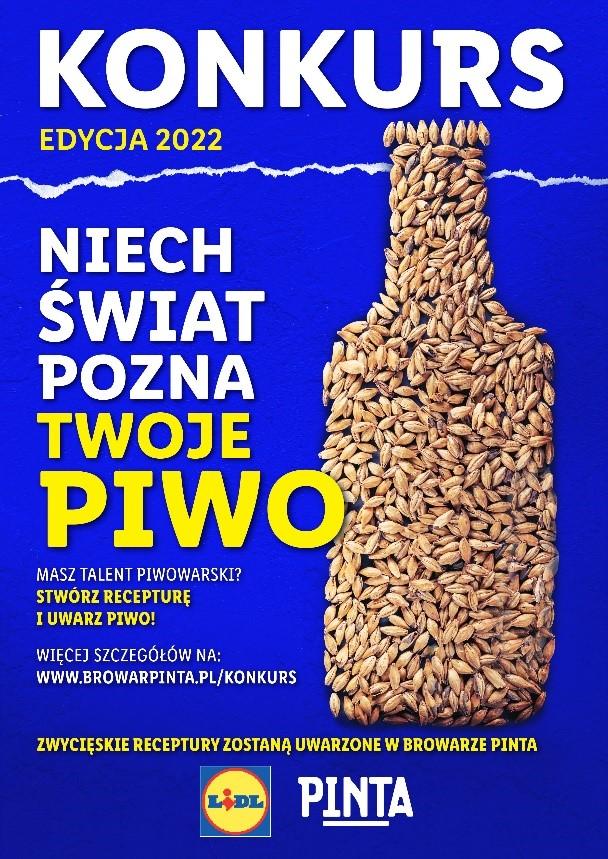 – Każde ze zwycięskich piw domowych, uwarzonych w ramach pierwszej edycji konkursu w Browarze PINTA, cieszyło się takim zainteresowaniem w sklepach Lidl, że bez problemu moglibyśmy warzyć więcej niż jedną warkę – mówi Ziemowit Fałat, współwłaściciel Browaru PINTA i szef konkursowego jury. Piwa warzonego jednorazowo w domowym zaciszu zwykle nie powstaje więcej niż ok. 35 półlitrowych butelek. Dzięki konkursowi każde z piw uwarzonych w PINCIE, a zainspirowanych recepturami zwycięzców pierwszej edycji, wypełniło po ok. 32 tys. takich butelek. Miarą przejścia piwowara domowego do kategorii piw rzemieślniczych jest więc niemal tysiąckrotny wzrost ilości warzonego piwa!W ogłoszonej właśnie drugiej edycji konkursu „Niech Świat Pozna Twoje Piwo!” piwowarzy domowi będą mogli sprawdzić się w sześciu stylach: Hopfenweizen, West Coast Double IPA, Belgian Tripel z amerykańskim chmielem, German Pils, Polish Pale Ale na polskich chmielach oraz Chocolate Brown Porter. Tym razem dostają jeszcze więcej czasu na szlifowanie receptur, ponieważ zgłoszenia będą przyjmowane dopiero od 3 do 14 stycznia 2022 roku na stronie www.browarpinta.pl/konkurs. Pierwsze z najlepszych piw Konkursu, Hopfenweizen, trafi na warsztat piwowarów w Browarze PINTA krótko po ogłoszeniu wyników. Sprzedaż konkursowych piw w sklepach Lidl Polska rozpocznie się od  marca 2022 roku. Więcej informacji o drugiej edycji konkursu „Niech Świat Pozna Twoje Piwo!” i jego regulamin znajdują się na stronie www.browarpinta.pl/konkurs.  Więcej informacji udziela:
Andrzej Godewski, tel. 888 651 564, e-mail: njusy@browarpinta.pl 